Δ/ΝΣΗ ΔΙΟΙΚΗΤΙΚΟΥ ΟΙΚΟΝΟΜΙΚΟΥ                         Τμήμα Συλλογικών Ατομικών Οργάνων και                              Επιτροπών                                                   Πληροφορίες: Φ.Γκαβέζου                                    Σέρρες  25.08.2016Τηλ.: 23210 49210                                                  Α.Π.:   2757Fax : 23210 46556  ΠΡΟΣ:  1.   Σύλλογο  φοιτητών                                                                                                                         Σχολής Διοίκησης και Οικονομίας    Σας ενημερώνουμε ότι για τη συγκρότηση της  Προσωρινής Συνέλευση του Τμήματος Διοίκησης Συστημάτων Εφοδιασμού της Σχολής Διοίκησης και Οικονομίας του  Τ.Ε.Ι Κεντρικής Μακεδονίας, θα πρέπει να μας ορίσετε δύο (2) εκπροσώπους των φοιτητών.                                                Ο Πρόεδρος του Τ.Ε.Ι. Κεντρικής Μακεδονίας                                                                    Δημήτριος Πασχαλούδης                                                                               Καθηγητής 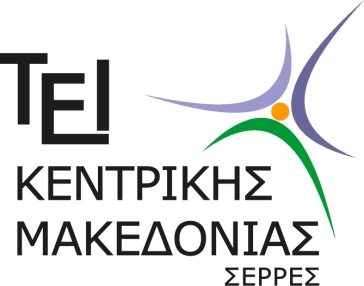 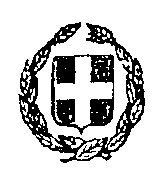 ΕΛΛΗΝΙΚΗ ΔΗΜΟΚΡΑΤΙΑ            ΤEΧΝΟΛΟΓΙΚΟ ΕΚΠΑΙΔΕΥΤΙΚΟ ΙΔΡΥΜΑ                  (Τ.Ε.Ι.)  ΚΕΝΤΡΙΚΗΣ ΜΑΚΕΔΟΝΙΑΣ                ΤΕΡΜΑ ΜΑΓΝΗΣΙΑΣ – 62124 ΣΕΡΡΕΣΕΛΛΗΝΙΚΗ ΔΗΜΟΚΡΑΤΙΑ            ΤEΧΝΟΛΟΓΙΚΟ ΕΚΠΑΙΔΕΥΤΙΚΟ ΙΔΡΥΜΑ                  (Τ.Ε.Ι.)  ΚΕΝΤΡΙΚΗΣ ΜΑΚΕΔΟΝΙΑΣ                ΤΕΡΜΑ ΜΑΓΝΗΣΙΑΣ – 62124 ΣΕΡΡΕΣ                                                                ΚΟΙΝ.: 1.    Πίνακα ανακοινώσεων                                                                             2.    Ιστοσελίδα   		                                                                ΚΟΙΝ.: 1.    Πίνακα ανακοινώσεων                                                                             2.    Ιστοσελίδα   		ΘΕΜΑ: Ορισμός δύο (2) φοιτητών στη Προσωρινή Συνέλευση του Τμήματος Διοίκησης Συστημάτων Εφοδιασμού της Σχολής Διοίκησης και Οικονομίας του  Τ.Ε.Ι Κεντρικής Μακεδονίας.Έχοντας υπόψη:  Την παρ.2α  του άρθρου 57 «Ρυθμίσεις για τα μη αυτοδύναμα Τμήματα των Α.Ε.Ι.» του Ν.4386/2016 (ΦΕΚ 83/τ.Α΄/2016) «Ρυθμίσεις για την έρευνα και άλλες διατάξεις», σύμφωνα με την οποία «Σε όσα Τμήματα Α.Ε.Ι. δεν πληρούνται οι προϋποθέσεις περί αυτοδυναμίας ……λειτουργεί προσωρινή Συνέλευση Τμήματος, την οποία αποτελούν υποχρεωτικά όλοι οι Καθηγητές και υπηρετούντες Λέκτορες του Τμήματος, καθώς και δύο (2) φοιτητές…»Το υπ΄ αριθμ. 102/2013 Π.Δ. (ΦΕΚ 136, τ.Α΄) «Μετονομασία του ΤΕΙ Σερρών σε ΤΕΙ Κεντρικής Μακεδονίας – Συγχώνευση – Κατάργηση Τμημάτων – Συγκρότηση Σχολών του ΤΕΙ Κεντρικής Μακεδονίας» όπως τροποποιήθηκε και συμπληρώθηκε με το Π.Δ. 127/2013 (ΦΕΚ 190,τ.Α΄) και ισχύει.Την αριθμ. 2705/Ε5/9.1.2013 (ΦΕΚ 593/τ.Υ.Ο.Δ.Δ.) διαπιστωτική πράξη εκλογής Προέδρου του Τ.Ε.Ι. Σερρών (ΑΔΑ:ΒΕΙΕ9-ΜΥΟ).